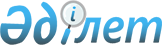 Целиноград ауданы Қоянды, Шұбар ауылдарының көшелеріне атаулар беру және қайта атау туралыАқмола облысы Целиноград ауданы Қоянды ауылдық округі әкімінің 2018 жылғы 19 қарашадағы № 1 шешімі. Ақмола облысының Әділет департаментінде 2018 жылғы 12 желтоқсанда № 6921 болып тіркелді
      РҚАО-ның ескертпесі.

      Құжаттың мәтінінде түпнұсқаның пунктуациясы мен орфографиясы сақталған.
      "Қазақстан Республикасының әкімшілік-аумақтық құрамы туралы" Қазақстан Республикасының 1993 жылғы 8 желтоқсандағы Заңының 14-бабының, 4)-тармақшасына, "Қазақстан Республикасындағы жергілікті мемлекеттік басқару және өзін-өзі басқару туралы" Қазақстан Респуликасының 2001 жылғы 23 қаңтардағы Занының 35, 37-баптарына сәйкес, халықтың пікірін ескере отырып және Ақмола облыстық ономастика комиссиясының 2018 жылғы 5 қазандағы қорытындысы негізінде, Қоянды ауылдық округінің әкімі ШЕШІМ ҚАБЫЛДАДЫ:
      1. Целиноград ауданы Қоянды ауылының көшелеріне атаулар берілсін:
      № 4б шағын ауданның № 1 көшесіне – Ер Жәнібек;
      № 4б шағын ауданның № 2 көшесіне – Бірлік;
      № 4б шағын ауданның № 3 көшесіне – Хан тәңірі;
      № 6 шағын ауданның № 4 көшесіне – Бурабай;
      № 4а шағын ауданның № 5 көшесіне – Жібек жолы;
      № 7 шағын ауданның № 6 көшесіне – Күлтегін;
      № 4а шағын ауданның № 7 көшесіне – Бәйтерек;
      № 4а шағын ауданның № 8 көшесіне – Алатау;
      № 4а шағын ауданның № 9 көшесіне – Түркістан;
      № 4 шағын ауданның № 10 көшесіне – Мәңгілік ел;
      № 4 шағын ауданның № 11 көшесіне – Ерейментау;
      № 4 шағын ауданның № 12 көшесіне – Егемен;
      № 4 шағын ауданның № 13 көшесіне – Жеті Жарғы;
      № 4а шағын ауданның № 14 көшесіне – Астана;
      № 4а шағын ауданның № 15 көшесіне – Қазығұрт;
      № 4а шағын ауданның № 16 көшесіне – Отырар;
      № 4а шағын ауданның № 17 көшесіне – Жетіген;
      № 4а шағын ауданның № 18 көшесіне – Гәкку;
      № 4а шағын ауданның № 19 көшесіне – Алаш;
      № 4а шағын ауданның № 20 көшесіне – Желтоқсан;
      № 4а шағын ауданның № 21 көшесіне – Аламан;
      № 4а шағын ауданның № 22 көшесіне – Жерұйық;
      № 1 шағын ауданның № 23 көшесіне – Көксеңгір;
      № 10 шағын ауданның № 24 көшесіне – Баянауыл;
      № 9 шағын ауданның № 25 көшесіне – Береке;
      № 9 шағын ауданның № 26 көшесіне – Алматы;
      № 7 шағын ауданның № 27 көшесіне – Арай;
      № 6 шағын ауданның № 28 көшесіне – Қозы көш;
      Қазақстан көшесі мен М.Ғабдуллин көшесінің арасының № 29 көшесіне – Таңатар;
      № 12 шағын ауданның № 30 көшесіне – Еңбек;
      № 12 шағын ауданның № 31 көшесіне – Мереке;
      № 12 шағын ауданның № 32 көшесіне – Байқоңыр;
      № 12 шағын ауданның № 33 көшесіне – Көкпар;
      № 12 шағын ауданның № 34 көшесіне – Қазанат;
      № 2г шағын ауданның № 35 көшесіне – Наурыз;
      № 2г шағын ауданның № 36 көшесіне – Атамұра;
      № 2в шағын ауданның № 37 көшесіне – Атақоныс;
      № 2б шағын ауданның № 38 көшесіне – Дулыға;
      № 2б шағын ауданның № 39 көшесіне – Атамекен;
      № 5 шағын ауданның № 40 көшесіне – Сілеті;
      № 5 шағын ауданның № 41 көшесіне – Кұлагер;
      № 5 шағын ауданның № 42 көшесіне – Есіл;
      № 5 шағын ауданның № 43 көшесіне – Ардагер атауы берілсін.
      2. Целиноград ауданы Шұбар ауылының көшелері қайта аталсын:
      Новая көшесі Достық көшесіне;
      Степная көшесі Тәуелсіздік көшесіне;
      Школьная көшесі Береке көшесіне.
      3. Осы шешімнің орындалуын бақылауды өзіме қалдырамын.
      4. Осы шешім Ақмола облысының Әділет департаментінде мемлекеттік тіркелген күнінен бастап күшіне енеді және ресми жарияланған күнінен бастап қолданысқа енгізіледі.
					© 2012. Қазақстан Республикасы Әділет министрлігінің «Қазақстан Республикасының Заңнама және құқықтық ақпарат институты» ШЖҚ РМК
				
      Қоянды ауылдық
округінің әкімі

А.Есеев
